St Albert’s Got Talent Entries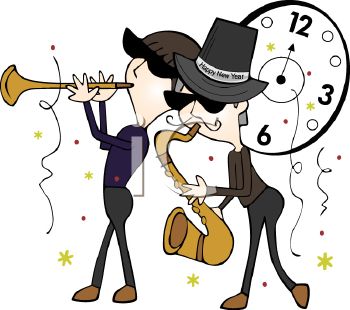 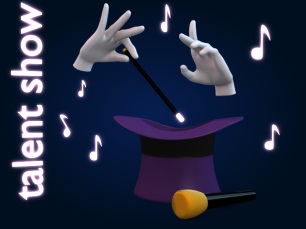 There will be a prize for each category; categories will be P1 – P3, P4 – P5, P6 – P7NameClassActMaryam, Navleen. Eshal, FarahP4/5SingingCount on meLily & HooriahP2DramaThe Haunted Witch Safa, Zoha & HibaP6DancingI don’t careZahraa & MahnoorP3Comedy DramaKit, & AnthonyP4/5Singing & DancingWe will rock you to the moonAisha A, Haleema, SofiaP3Singing & DancingHafsa SaheedP2Writing & reading a storyAhmed, Otis & LaythP4Gymnastics, danceMaryam, Haadiya & AamiraP2Singing & DancingI’m gonna act like a boomerang Tylor & JasonP7Football tricksKhadijaP3Singing (Film)IdrisP4/5SingingBeliever Abdul, Ghaith, Qasim, Muaaz, Mohammed Ahmed & YahyaP2Dancing & singing7 years old Dylon & AibakP7Magic tricksZainabP2/3Singing & DancingBashayer & FatimaP4/5Gymnastics/singingCount on me Ismail, Hasnain, Adil, Mohammed, Safi, ZaidP2/3Drama Mental TeachersFarahP4/5SingingThe Cup SongTayabaP3Gymnastics Neha, Aleeza & AlishaP5Singing & dancingThe Fresh Prince of Bel AirSubhan, Bilal & IsaacP5/P7Basketball skillsKaydenP5Dance IconicZarah P6/7DancingK-pop – Sunmi gashinaIshalP2/3SingingIqra and AnumKarateZaynab, Arisha & Aroush, Aamna, FatimahP5SingingWild SideSaleeha & SakeenaP7DancingBaby shark remix (R & B)HuzaifaP6Football tricksJazilP6SingingEco SongShadi, Muhammad M, Sarim, Sanjog, HamzaP3Football TricksSimmal P5Singing and dancing SpeechlessMariamP6ViolinAhmed & YousafP4/5Comedy ActUzair, ZainP6Football skills noob v proChantel, Amaya & ZaraP5Singing & dancing You can count on meAliyanP4/5Football skills Poke. Seeding and antHamza & RosemaryP5Singing Hit or MissMashael Al ObaidP6SingingThe fight songSt Albert’s StaffALLSinging & Dancing??????